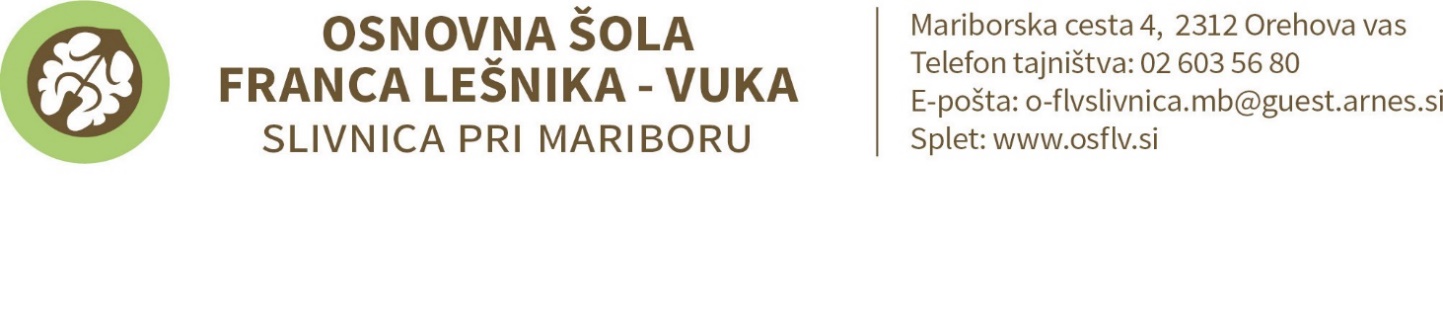 SEZNAM UČBENIKOV, DELOVNIH ZVEZKOV, DIDAKTIČNIH GRADIV IN ŠOLSKIH POTREBŠČIN ZA    6. RAZRED  OŠ šolskem letu 2024/2025UČBENIKI     (učenci si jih lahko izposodijo iz šolskega učbeniškega sklada)DELOVNI ZVEZKIOSTALE ŠOLSKE POTREBŠČINESlivnica, junij 2024ZALOŽBAAVTOR,              N A S L O VMKZB. Golob …: BERILO 6, KDO SE SKRIVA V OGLEDALU?, berilo za slovenščino za 6. r. Rokus KlettJ. Berk …: SKRIVNOSTI ŠTEVIL IN OBLIK 6, učbenik za matematiko  (prenova 2022) Z. ObzorjaJ. Skela: TOUCHSTONE 6 NEW, učbenik za angleščinoModrijanJ. Senegačnik: MOJA PRVA GEOGRAFIJA, učbenik za 6. razred Rokus KlettS. Androlić …: PRAVA TEHNIKA 6, učbenikRokus KlettS. Kostanjevec: GOSPODINJSTVO 6,   2. izdaja, učbenikZALOŽBAAVTOR,          N A S L O VRokus KlettSLOVENŠČINA V OBLAKU 6:  samostojni delovni zvezekZ. ObzorjaJ. Skela: TOUCHSTONE 6 NEW, delovni zvezek za angleščinoMKZI. Tomažič: NARAVOSLOVJE 6, samostojni delovni zvezek s poskusi za naravoslovjePREDMETZVEZKIOSTALE POTREBŠČINESLJA5 60 Č,  2 x A4 60 Čkartonska mapa za shranjevanje učnih listov  - obveznoMATA4 80 mali karogeotrikotnik, šestilo, šablona, HB svinčnik, radirkaTJAA4  100 ČLUMVes potreben likovni material v vrednosti 7 € nabavi šola. Plačilo po položnici.GUMA4 ČGEOA4 80 Čsuhe barviceZGOA4 80 ČNARA4 80 ČGOSA4 Č (lahko lanski)TITA4 60 mali karogeometrijsko orodje,  tekoče lepilo, tehnični svinčnikPraktična gradiva v vrednosti 15 € nabavi šola. Plačilo po položnici.ŠPOšportne hlače (primerne velikosti), majica (kratki rokav), športni copati  (nedrseči), športna oprema za delo na prostem